General Journal in Accounting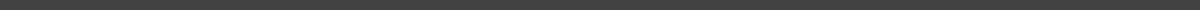 Date: ______________________Transaction Description: __________________________________________Reference Number: ______________________Debit Amount: ______________________Credit Amount: ______________________General Journal Table:DateAccount Titles and ExplanationRefDebit ($)Credit ($)